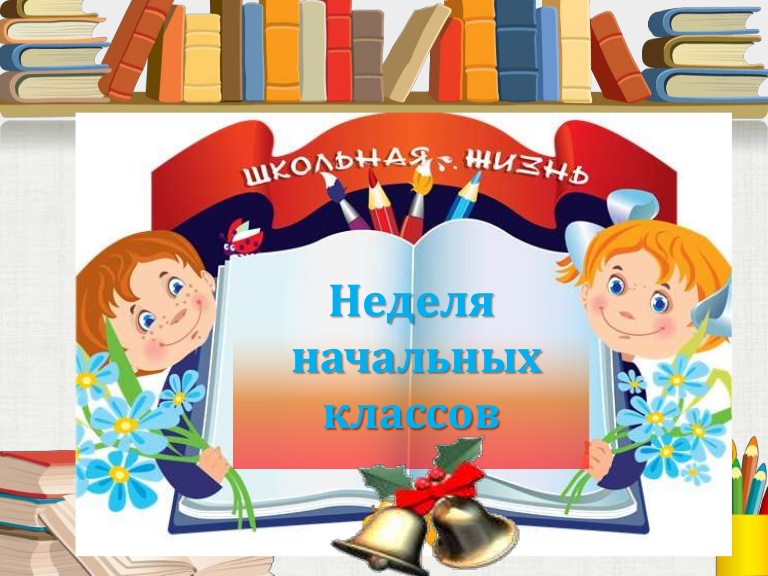 Всем! Всем! Всем!С 19.04.2021г. по 24.04.2021г.проводится НЕДЕЛЯ НАЧАЛЬНЫХ КЛАССОВ"Путешествие в страну Знаний"ДЕВИЗ НЕДЕЛИ: «ПО ЛЕСЕНКЕ ЗНАНИЙ МЫ БУДЕМ ШАГАТЬ,ЧЕМУ НАУЧИЛИСЬ – ДОЛЖНЫ ПОКАЗАТЬ!» 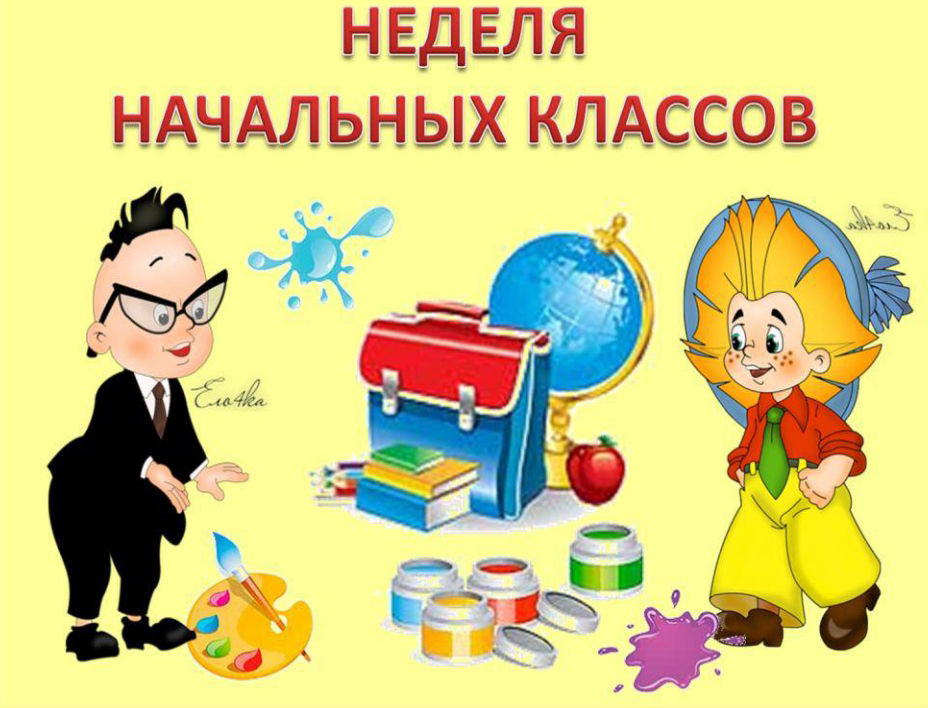 Понедельник 19.04.2021г.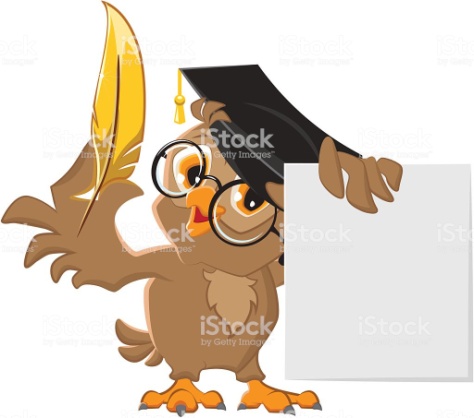 День русского языкаКонкурс каллиграфии «Золотое пёрышко» - 1-4 классы.  Брейн – ринг по русскому языку «Грамотей» - 1-2 и 3-4 классыКонкурс «Лучшая тетрадь по русскому языку»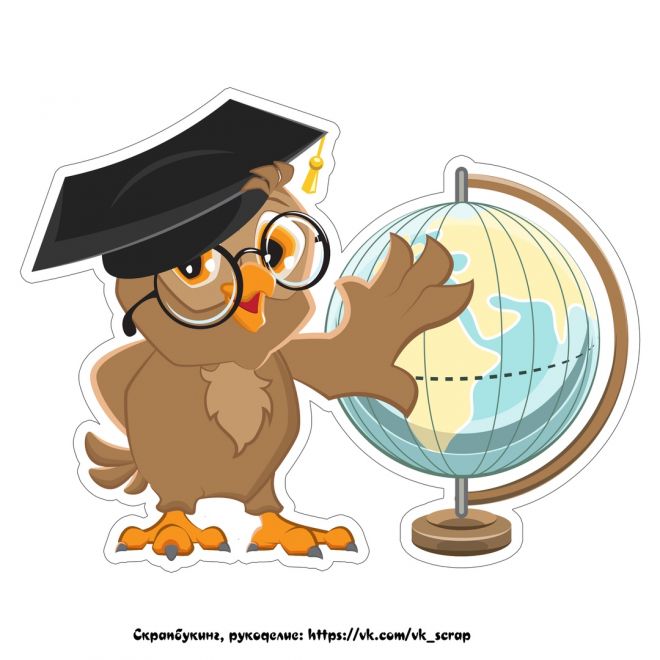 Вторник 20.04.2021г.День окружающего мира – Мир вокруг насКонкурс рисунка – «Путешествие в космос»- 1-2 и 3-4 классыКонкурс  памятки – плаката о ЗОЖ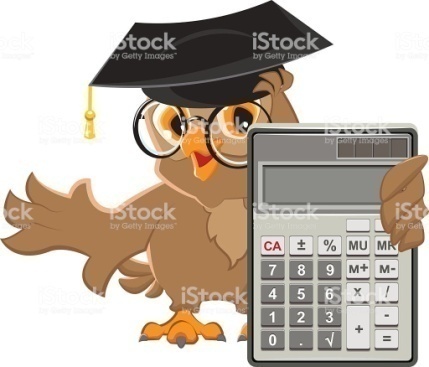 Среда  21.04.2021г.День математики 1 класс – конкурс рисунка «Оживи цифру»2 класс – Своя игра «Час занимательной математики»3-4 классы – Викторина «Занимательная математика»Конкурс «Лучшая тетрадь по математике» - 1-4 классы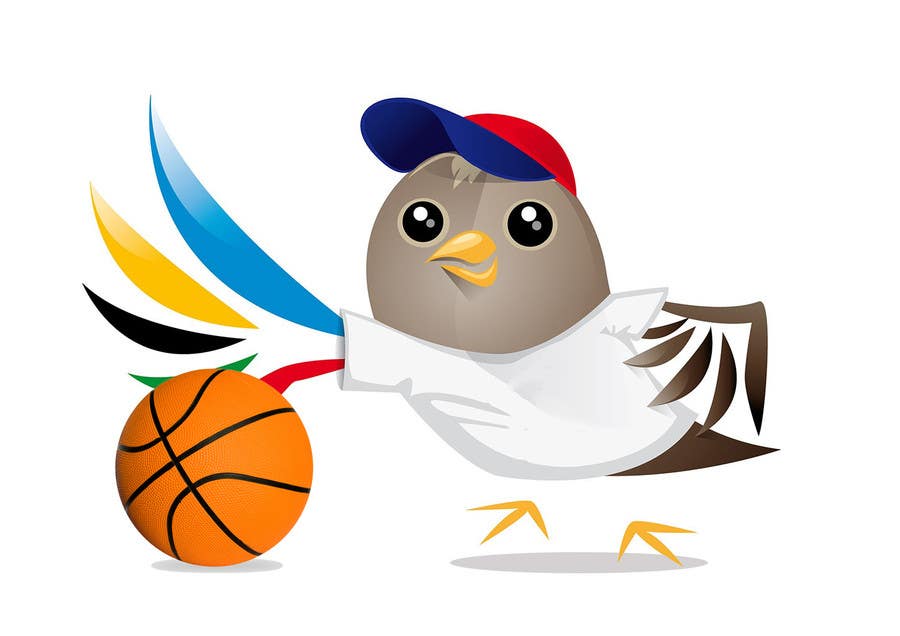 Четверг   22.04. 2021г. День спорта  Веселые старты 1-4 классы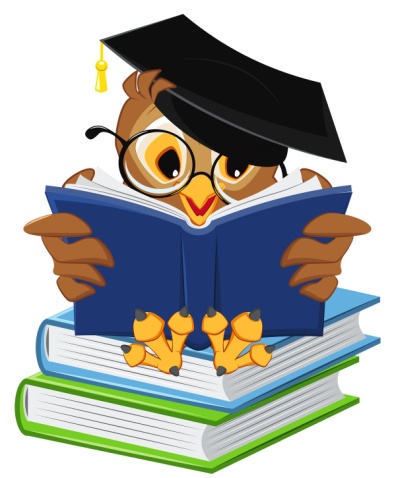                                        Пятница  23.04.2021г.                                       День искусства                                        Инсценировка сказки – 1-4 классы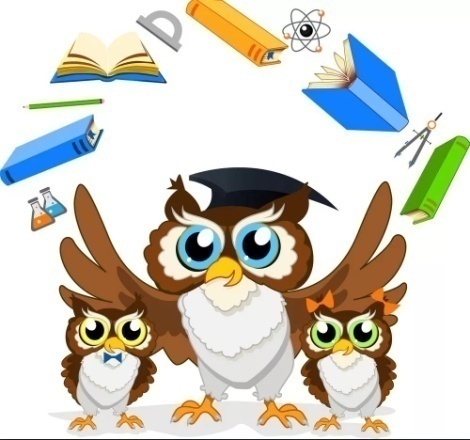 Суббота  23.04. 2021.Родительский день Конкурс «Весенний цветок» - 1-4 классы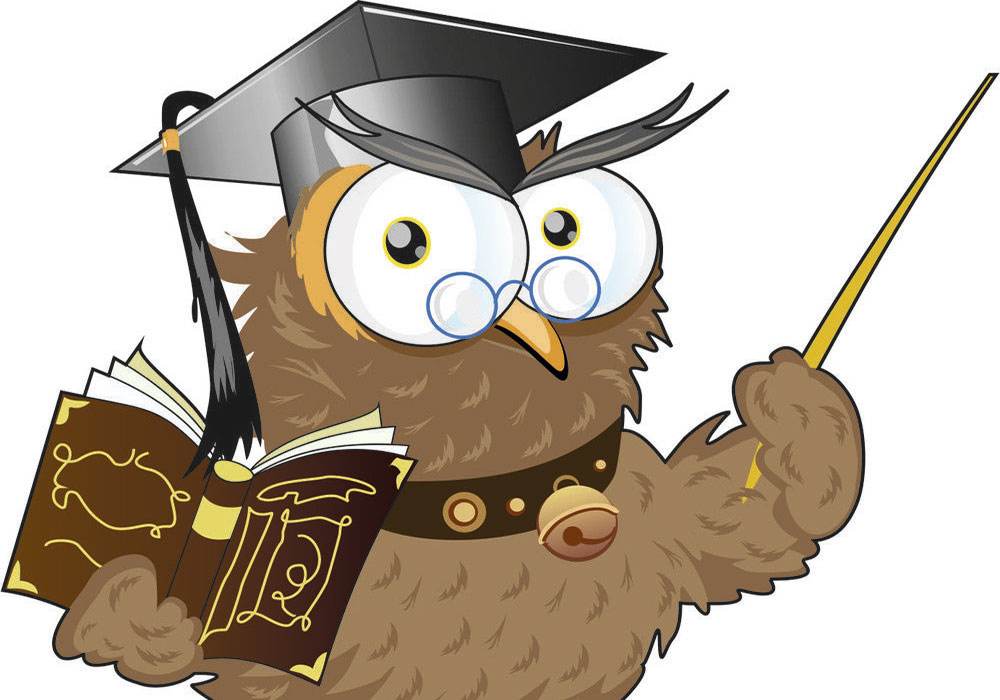 